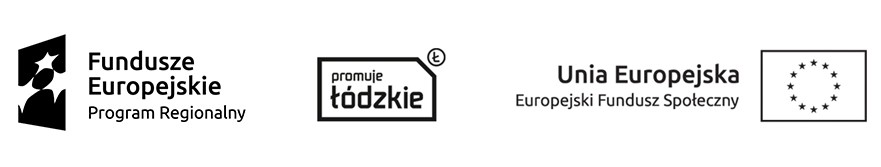 Formularz ofertowynaboru na świadczenie usługi AON/AOON 
w mieszkaniach chronionych dla osób niepełnosprawnych utworzonych w ramach projektu partnerskiego „Centrum Usług Społecznych 
w powiecie wieruszowskim”Projekt współfinansowany ze środków Unii Europejskiej w ramach Europejskiego Funduszu Społecznego,Lider projektu: Powiatowe Centrum Pomocy Rodzinie w WieruszowieNazwa Zamawiającego: Stowarzyszenie Integracyjne Klub Otwartych Serc w Wieruszowie, ul. Marianów 7, 98-400 WieruszówOświadczam, że:zapoznałem się z opisem przedmiotu zamówienia i nie wnoszę do niego zastrzeżeń;spełniam/nie spełniam* warunek nie przekroczenia 276 godzin miesięcznego łącznego zaangażowania zawodowego w realizację wszystkich projektów finansowanych z funduszy strukturalnych i Funduszu Spójności oraz działań finansowanych z innych źródeł, w tym ze środków własnych Beneficjenta każdorazowo w miesiącu pracy, w którym będę realizować powyższe zlecenie,jestem/nie jestem* pracownikiem ani też nie świadczę usług na podstawie umowy zlecenia u któregokolwiek z partnerów SI KOS realizujących wspólne zadanie „Centrum Usług Społecznych w powiecie wieruszowskim”,przedmiot zamówienia wykonam osobiście.Wyrażam zgodę na przetwarzanie moich danych osobowych przez Stowarzyszenie Integracyjne Klub Otwartych Serc  w Wieruszowie podanych przeze mnie w złożonych dokumentach w ramach naboru ogłoszonego 7 listopada 2018 r. (formularz ofertowy, CV, dyplomy i zaświadczenia potwierdzające kwalifikacje) w celu przeprowadzenia rekrutacji na stanowisko AON/AOON.Jednocześnie oświadczam, że zostałam/em poinformowana/y o przysługującym mi prawie dostępu do treści moich danych oraz ich poprawiania, wycofania zgody na ich przetwarzanie w każdym czasie, jak również, że podanie tych danych było dobrowolne.Załącznikami do niniejszego formularza oferty stanowiącymi integralną część oferty są:1. Wykaz wykonywanych usług asystenckich/pracy zawodowej lub wolontarystycznej na rzecz osób 
z niepełnosprawnością, 2. CV,3. Kserokopie dokumentów potwierdzających kwalifikacje zawodowe4. Oświadczenie o braku powiązań osobowych i kapitałowych5. …………………………………………………………………………………………………………………………………………………………	……………………….dnia	podpis oferenta:							……………………………………………………………*niewłaściwe skreślićObowiązek informacyjny Zgodnie z art. 13 ust. 1 i 2 rozporządzenia Parlamentu Europejskiego i Rady (UE) 2016/679 z dnia 27 kwietnia 2016 r. w sprawie ochrony osób fizycznych w związku z przetwarzaniem danych osobowych i w sprawie swobodnego przepływu takich danych oraz uchylenia dyrektywy 95/46/WE (ogólne rozporządzenie o ochronie danych) (Dz. Urz. UE L 119 z 04.05.2016, str. 1), dalej „RODO”, informuję, że: administratorem Pani/Pana danych osobowych jest Stowarzyszenie Integracyjne Klub Otwartych Serc w Wieruszowie z siedzibą w Wieruszowie 98-400, ul. Marianów 7, tel. 62 76 07 307, e-mail: biuro@sikos.org.pl, dalej zwane „SI KOS”;Pani/Pana dane osobowe przetwarzane będą na podstawie art. 6 ust. 1 lit. c RODO w celu związanym z postępowaniem o udzielenie zamówienia na świadczenie usługi AON/AOON prowadzonym w trybie zapytania ofertowego za pośrednictwem serwisu internetowego: bazakonkurencyjnosci.funduszeeuropejskie.gov.pl;Pani/Pana  dane osobowe  będą przetwarzane w celu :realizacji naboru do świadczenia usług AON/AOON w ramach projektu partnerskiego Centrum Usług Społecznych w powiecie wieruszowskim  po uzyskaniu dodatkowej zgody, w celu kontaktu telefonicznego lub mailowego  z kandydatem do pracy, w związku z naborem -art. 6 ust. 1 lit. a ogólnego rozporządzenia RODO,Dane osobowe mogą być udostępniane podmiotom uprawnionym do kontroli prawidłowości realizacji projektu;Dane osobowe będą przechowywane przez okres trwałości projektu tj. 5 lat od dnia rozliczenia płatności końcowej projektu;W przypadku przetwarzania Pani/Pana danych osobowych na podstawie zgód przysługuje Pani/Panu prawo cofnięcia zgody w dowolnym momencie bez podania przyczyn i wpływu na zgodność z prawem przetwarzania, którego dokonano na podstawie zgody przed jej cofnięciem;Podanie danych osobowych jest obowiązkowe ze względu na przepisy kodeksu cywilnego, a w pozostałym zakresie jest dobrowolne;Dane osobowe  nie będą przekazywane  do państwa trzeciego/ organizacji międzynarodowych;Posiada Pani/Pan prawo : dostępu do swoich danych,   żądania sprostowania (poprawienia) danych osobowych, gdy   dane są nieprawidłowe lub niekompletne,  żądania usunięcia danych, gdy:dane nie są już niezbędne do celów, dla których zostały zebrane,dane przetwarzane są niezgodnie z prawem  żądania  ograniczenia  przetwarzania danych – w przypadku gdy :osoby te kwestionują prawidłowość danych, przetwarzanie danych  jest niezgodne z prawem, administrator nie potrzebuje już danych osobowych do celów przetwarzania, ale są one potrzebne osobom, których dane dotyczą, do ustalenia, dochodzenia lub obrony roszczeń.  wniesienia skargi do Prezesa Urzędu Ochrony Danych Osobowych , Dane osobowe nie będą przetwarzane w sposób  zautomatyzowany w tym również w formie profilowania.  Imię i nazwisko / nazwa oferentaAdres oferentaPosiadanie kwalifikacji AON lub ukończony minimum 70-godzinny kurs/szkolenie potwierdzające uzyskanie uprawnień AOON (zaznaczyć wpisując znak „x” we właściwe pole)         TAK                 NIEDługość doświadczenia w realizacji usług asystenckich, w tym zawodowego, wolontariackiego lub osobistego, wynikające z pełnienia roli opiekuna faktycznego (zaznaczyć wpisując znak „x” we właściwe pole)    1–2 lata       2-4 lata    powyżej 4 latProponowana stawka wynagrodzenia za 1 godzinę świadczonej usługi opiekuna domu……………………………………… zł bruttosłownie: ………………………………………………………….....……………………………………………………………………………